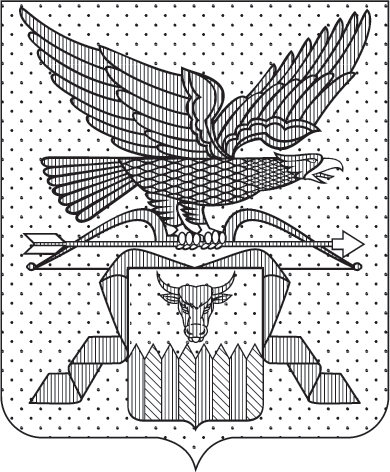 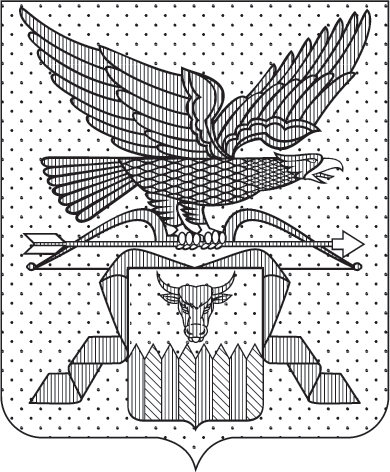 ПРАВИТЕЛЬСТВО ЗАБАЙКАЛЬСКОГО КРАЯПОСТАНОВЛЕНИЕг. ЧитаО внесении изменений в Порядок определения объема и предоставления субсидий из бюджета  Забайкальского края на государственную поддержку организаций, образующих инфраструктуру поддержки малого и среднего предпринимательстваВ целях приведения нормативных правовых актов Забайкальского края в соответствие с действующим законодательством Правительство Забайкальского края постановляет:Утвердить прилагаемые изменения, которые вносятся в Порядок определения объема и предоставления субсидий из бюджета  Забайкальского края на государственную поддержку организаций, образующих инфраструктуру поддержки малого и среднего предпринимательства, утвержденный постановлением Правительства Забайкальского края от 27 октября 2022 года № 499.ИЗМЕНЕНИЯ,которые вносятся в Порядок определения объема и предоставления субсидий из бюджета  Забайкальского края на государственную поддержку организаций, образующих инфраструктуру поддержки малого и среднего предпринимательства, утвержденный постановлением Правительства Забайкальского края от 27 октября 2022 года № 499Пункт 3 Порядка изложить в следующей редакции: «3. Субсидии предоставляются Министерством из бюджета Забайкальского края в пределах бюджетных ассигнований,  предусмотренных законом Забайкальского края о бюджете Забайкальского края на соответствующий финансовый год и плановый период, и лимитов бюджетных обязательств, доведенных в установленном порядке Министерству на реализацию мероприятия «Предоставлены субсидии на текущие и иные расходы некоммерческих организаций (за исключением государственных (муниципальных) учреждений), осуществляющих деятельность в сфере туризма» комплекса процессных мероприятий «Финансовая поддержка организаций, образующих инфраструктуру поддержки малого и среднего предпринимательства в сфере туризма» подпрограммы «Развитие внутреннего и въездного туризма и индустрии гостеприимства в Забайкальском крае» государственной программы Забайкальского края «Экономическое развитие», утвержденной постановлением Правительства Забайкальского края от 23 апреля 2014 года № 220 (далее – Подпрограмма)».Пункт 4 Порядка изложить в следующей редакции:«4. Информация о субсидии размещается на едином портале бюджетной системы Российской Федерации в информационно-телекоммуникационной сети «Интернет» (далее – единый портал) (в разделе единого портала) в порядке, установленном Министерством финансов Российской Федерации.».Пункт 7 Порядка изложить в следующей редакции:«7. Соглашение и дополнительные соглашения к соглашению, в том числе дополнительное соглашение о расторжении подготавливаются (формируются) и заключаются с соблюдением требований о защите государственной тайны в государственной интегрированной информационной системе управления общественными финансами «Электронный бюджет» в соответствии с типовыми формами, установленными Министерством финансов Российской Федерации.».Пункт 10 Порядка изложить в следующей редакции:«10. Получатель субсидии должны соответствовать на первое число месяца, в котором планируется заключение Соглашения, следующим требованиям:1) получатель субсидии не является иностранным юридическим лицом, в том числе местом регистрации которого является государство или территория, включенные в утвержденный Министерством финансов Российской Федерации перечень государств и территорий, используемых для промежуточного (офшорного) владения активами в Российской Федерации (далее - офшорные компании), а также российским юридическим лицом, в уставном (складочном) капитале которого доля прямого или косвенного (через третьих лиц) участия офшорных компаний в совокупности превышает 25 процентов (если иное не предусмотрено законодательством Российской Федерации). При расчете доли участия офшорных компаний в капитале российских юридических лиц не учитывается прямое и (или) косвенное участие офшорных компаний в капитале публичных акционерных обществ (в том числе со статусом международной компании), акции которых обращаются на организованных торгах в Российской Федерации, а также косвенное участие офшорных компаний в капитале других российских юридических лиц, реализованное через участие в капитале указанных публичных акционерных обществ;2) получатель субсидии не находится в перечне организаций и физических лиц, в отношении которых имеются сведения об их причастности к экстремистской деятельности или терроризму;3) получатель субсидии не находится в составляемых в рамках реализации полномочий, предусмотренных главой VII Устава ООН, Советом Безопасности ООН или органами, специально созданными решениями Совета Безопасности ООН, перечнях организаций и физических лиц, связанных с террористическими организациями и террористами или с распространением оружия массового уничтожения;4) получатель субсидии не получает средства из бюджета Забайкальского края, на основании иных нормативных правовых актов Забайкальского края на цели, установленные настоящим Порядком;5) получатель субсидии не является иностранным агентом в соответствии с Федеральным законом «О контроле за деятельностью лиц, находящихся под иностранным влиянием»;6) у получателя субсидии на едином налоговом счете отсутствует или не превышает размер, определенный пунктом 3 статьи 47 Налогового кодекса Российской Федерации, задолженность по уплате налогов, сборов и страховых взносов в бюджеты бюджетной системы Российской Федерации;7) у получателя субсидии отсутствуют просроченная задолженность по возврату в бюджет Забайкальского края, иных субсидий, бюджетных инвестиций, а также иная просроченная (неурегулированная) задолженность по денежным обязательствам перед Забайкальским краем;8) получатель субсидии не находится в процессе реорганизации (за исключением реорганизации в форме присоединения к юридическому лицу, являющемуся участником отбора, другого юридического лица), ликвидации, в отношении его не введена процедура банкротства, деятельность получателя субсидии не приостановлена в порядке, предусмотренном законодательством Российской Федерации;9) в реестре дисквалифицированных лиц отсутствуют сведения о дисквалифицированных руководителе, членах коллегиального исполнительного органа, лице, исполняющем функции единоличного исполнительного органа, или главном бухгалтере (при наличии) получателя субсидии;Пункт 11 Порядка изложить в следующей редакции:«11. К категории получателей субсидии относятся некоммерческие организации, осуществляющие деятельность в сфере туризма, одним из учредителей которых является Забайкальский край.Получатели субсидии должны соответствовать условиям, установленными Федеральным законом от 12 января 1996 года № 7-ФЗ «О некоммерческих организациях».».В пункте 19 Порядка после слов «туризма» дополнить словами «, среднемесячная посещаемость туристического портала Забайкальского края www.visit-zabaikal.ru».В подпункте 3 пункта 33 Порядка слова «на текущие расходы туристского информационного центра» исключить.Дополнить пунктом 331 следующего содержания:«331. Министерство в течение 3 рабочих дней со дня предоставления получателем субсидии отчетности осуществляет проверку и принятие отчетности.».Приложение № 1 к Порядку изложить в следующей редакции:Отчет о достижении значений результатов предоставления субсидий.Отчет об использовании субсидии».Приложение № 2 к Порядку изложить в следующей редакции:не является иностранным юридическим лицом, в том числе местом регистрации которого является государство или территория, включенные в утвержденный Министерством финансов Российской Федерации перечень государств и территорий, используемых для промежуточного (офшорного) владения активами в Российской Федерации (далее - офшорные компании), а также российским юридическим лицом, в уставном (складочном) капитале которого доля прямого или косвенного (через третьих лиц) участия офшорных компаний в совокупности превышает 25 процентов (если иное не предусмотрено законодательством Российской Федерации). При расчете доли участия офшорных компаний в капитале российских юридических лиц не учитывается прямое и (или) косвенное участие офшорных компаний в капитале публичных акционерных обществ (в том числе со статусом международной компании), акции которых обращаются на организованных торгах в Российской Федерации, а также косвенное участие офшорных компаний в капитале других российских юридических лиц, реализованное через участие в капитале указанных публичных акционерных обществ;не находится в перечне организаций и физических лиц, в отношении которых имеются сведения об их причастности к экстремистской деятельности или терроризму;не находится в составляемых в рамках реализации полномочий, предусмотренных главой VII Устава ООН, Советом Безопасности ООН или органами, специально созданными решениями Совета Безопасности ООН, перечнях организаций и физических лиц, связанных с террористическими организациями и террористами или с распространением оружия массового уничтожения;не получает средства из бюджета Забайкальского края, на основании иных нормативных правовых актов Забайкальского края на цели, установленные настоящим Порядком;не является иностранным агентом в соответствии с Федеральным законом «О контроле за деятельностью лиц, находящихся под иностранным влиянием»;на едином налоговом счете отсутствует или не превышает размер, определенный пунктом 3 статьи 47 Налогового кодекса Российской Федерации, задолженность по уплате налогов, сборов и страховых взносов в бюджеты бюджетной системы Российской Федерации;отсутствуют просроченная задолженность по возврату в бюджет Забайкальского края, иных субсидий, бюджетных инвестиций, а также иная просроченная (неурегулированная) задолженность по денежным обязательствам перед Забайкальским краем;юридическое лицо, не находится в процессе реорганизации (за исключением реорганизации в форме присоединения к юридическому лицу, являющемуся участником отбора, другого юридического лица), ликвидации, в отношении его не введена процедура банкротства, деятельность участника отбора не приостановлена в порядке, предусмотренном законодательством Российской Федерации;в реестре дисквалифицированных лиц отсутствуют сведения о дисквалифицированных руководителе, членах коллегиального исполнительного органа, лице, исполняющем функции единоличного исполнительного органа, или главном бухгалтере (при наличии) участника отбора.Руководитель организации (индивидуальный предприниматель) дает свое согласие на:публикацию (размещение) в информационно-телекоммуникационной сети «Интернет» информации об участнике отбора, о подаваемой заявке, иной информации об участнике отбора, связанной с соответствующим отбором, а также согласие на обработку персональных данных (для физического лица);обработку сведений (персональных данных), содержащихся в заявке 
и прилагаемых документах, для целей рассмотрения заявки, в том числе получения дополнительных сведений на основе сообщенных, 
и предоставления субсдии;осуществление Министерством экономического развития Забайкальского края в отношении получателя субсидии и лиц, указанных в пункте 3 статьи 781 Бюджетного кодекса Российской Федерации, проверки соблюдения порядка и условий предоставления субсидии, в том числе в части достижения результата их предоставления, а также на проверку органами государственного финансового контроля в соответствии со статьями 2681 и 2692 Бюджетного кодекса Российской Федерации.Достоверность представленной информации подтверждаю.__________________».Первый заместитель председателя Правительства Забайкальского краяА.И.КеферУТВЕРЖДЕНЫпостановлением ПравительстваЗабайкальского края«ПРИЛОЖЕНИЕ №1к Порядку определения объема и предоставления субсидий из бюджета Забайкальского края на государственную поддержку организаций, образующих инфраструктуру поддержки малого и среднего предпринимательства(наименование получателя субсидии)(наименование получателя субсидии)(наименование получателя субсидии)(наименование получателя субсидии)(наименование получателя субсидии)(наименование получателя субсидии)(наименование получателя субсидии)(наименование получателя субсидии)(наименование получателя субсидии)«»20г.№ п/пРезультат предоставления субсидииПлановые значенияФактически достигнутые значенияФактически достигнутые значенияФактически достигнутые значения№ п/пРезультат предоставления субсидииПлановые значенияна отчетную датуотклонение от планового значенияотклонение от планового значения№ п/пРезультат предоставления субсидииПлановые значенияна отчетную датув абсолютных значениях в процентах1234561.2.3.(должность руководителя)(подпись)(Ф.И.О. (отчество при наличии))(Ф.И.О. (отчество при наличии))м.п.(наименование получателя субсидии)(наименование получателя субсидии)(наименование получателя субсидии)(наименование получателя субсидии)(наименование получателя субсидии)(наименование получателя субсидии)(наименование получателя субсидии)(наименование получателя субсидии)(наименование получателя субсидии)«»20г.№ п/пНаправление расходования субсидийПоступило средств субсидии, рублейРасходование средств субсидии, рублейОстаток средств субсидии, рублей1.2.3.Итого(должность руководителя)(подпись)(Ф.И.О. (отчество при наличии))(Ф.И.О. (отчество при наличии))м.п.«ПРИЛОЖЕНИЕ № 2к Порядку определения объема и предоставления субсидий из бюджета Забайкальского края на государственную поддержку организаций, образующих инфраструктуру поддержки малого и среднего предпринимательства(наименование исполнительного органа Забайкальского края, уполномоченного на предоставление государственной поддержки)(наименование исполнительного органа Забайкальского края, уполномоченного на предоставление государственной поддержки)(наименование исполнительного органа Забайкальского края, уполномоченного на предоставление государственной поддержки)(наименование исполнительного органа Забайкальского края, уполномоченного на предоставление государственной поддержки)(наименование исполнительного органа Забайкальского края, уполномоченного на предоставление государственной поддержки)(наименование исполнительного органа Забайкальского края, уполномоченного на предоставление государственной поддержки)(наименование исполнительного органа Забайкальского края, уполномоченного на предоставление государственной поддержки)ЗАЯВКАЗАЯВКАЗАЯВКАЗАЯВКАЗАЯВКАЗАЯВКАЗАЯВКАПолное наименование организацииПолное наименование организацииПолное наименование организацииСокращенное наименование организацииСокращенное наименование организацииСокращенное наименование организацииЮридический адресЮридический адресЮридический адресФактический адресФактический адресФактический адресРуководитель организацииРуководитель организацииРуководитель организации(фамилия, имя, отчество (при наличии))(фамилия, имя, отчество (при наличии))(фамилия, имя, отчество (при наличии))(фамилия, имя, отчество (при наличии))(фамилия, имя, отчество (при наличии))(фамилия, имя, отчество (при наличии))(фамилия, имя, отчество (при наличии))ИНН/ОГРН/Контактный телефонКонтактный телефонНаправление расходов Направление расходов (в соответствии с пунктом 13 Порядка предоставления субсидий из бюджета Забайкальского края на государственную поддержку организаций, образующих инфраструктуру поддержки малого и среднего предпринимательства)(в соответствии с пунктом 13 Порядка предоставления субсидий из бюджета Забайкальского края на государственную поддержку организаций, образующих инфраструктуру поддержки малого и среднего предпринимательства)(в соответствии с пунктом 13 Порядка предоставления субсидий из бюджета Забайкальского края на государственную поддержку организаций, образующих инфраструктуру поддержки малого и среднего предпринимательства)(в соответствии с пунктом 13 Порядка предоставления субсидий из бюджета Забайкальского края на государственную поддержку организаций, образующих инфраструктуру поддержки малого и среднего предпринимательства)(в соответствии с пунктом 13 Порядка предоставления субсидий из бюджета Забайкальского края на государственную поддержку организаций, образующих инфраструктуру поддержки малого и среднего предпринимательства)(в соответствии с пунктом 13 Порядка предоставления субсидий из бюджета Забайкальского края на государственную поддержку организаций, образующих инфраструктуру поддержки малого и среднего предпринимательства)(в соответствии с пунктом 13 Порядка предоставления субсидий из бюджета Забайкальского края на государственную поддержку организаций, образующих инфраструктуру поддержки малого и среднего предпринимательства)Настоящим заявлением подтверждаю, что Настоящим заявлением подтверждаю, что Настоящим заявлением подтверждаю, что Настоящим заявлением подтверждаю, что Настоящим заявлением подтверждаю, что Настоящим заявлением подтверждаю, что Настоящим заявлением подтверждаю, что :(наименование организации)(наименование организации)(наименование организации)(наименование организации)(наименование организации)(наименование организации)(наименование организации)«___» __________ 20___ г.(подпись)(расшифровка подписи)